INDICAÇÃO Nº 1070/2022    Assunto: Solicita manutenção asfáltica no Summertime.Senhor Presidente,INDICO ao Sr. Prefeito Municipal, nos termos do Regimento Interno desta Casa de Leis, que se digne V. Ex.ª determinar à Secretaria de Obras e Serviços Públicos que execute serviço de manutenção asfáltica no bairro Summertime, pois as ruas asfaltadas necessitam com urgência de manutenção (fotos anexas).Tendo o exposto, espera-se que seja executado brevemente.SALA DAS SESSÕES, 10 de junho de 2022.LEILA BEDANIVereadora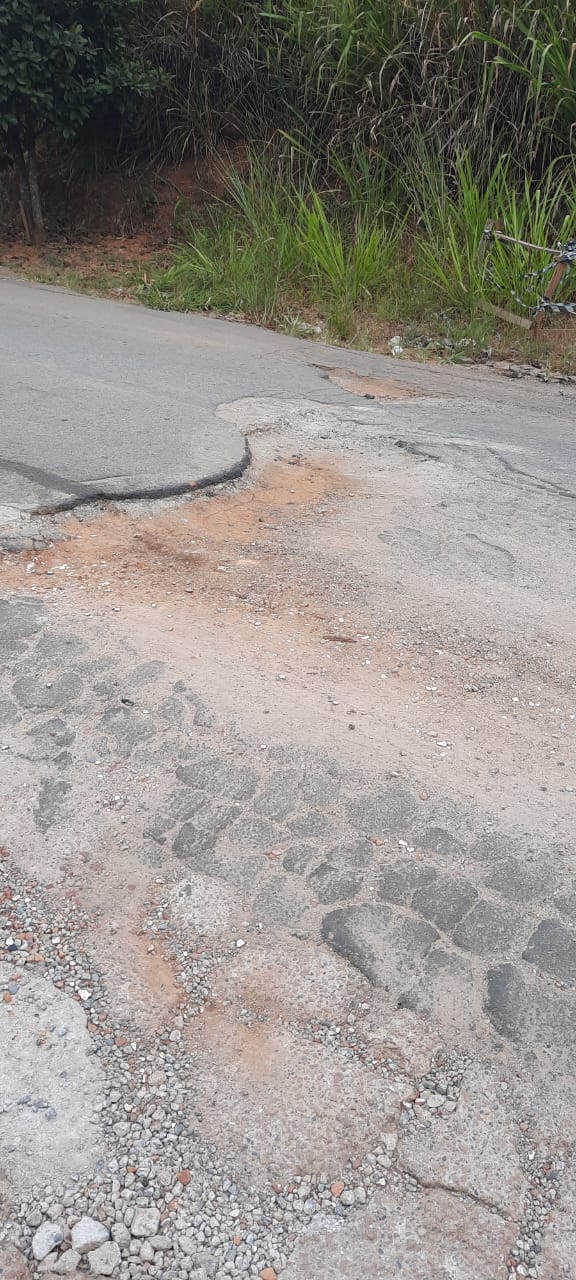 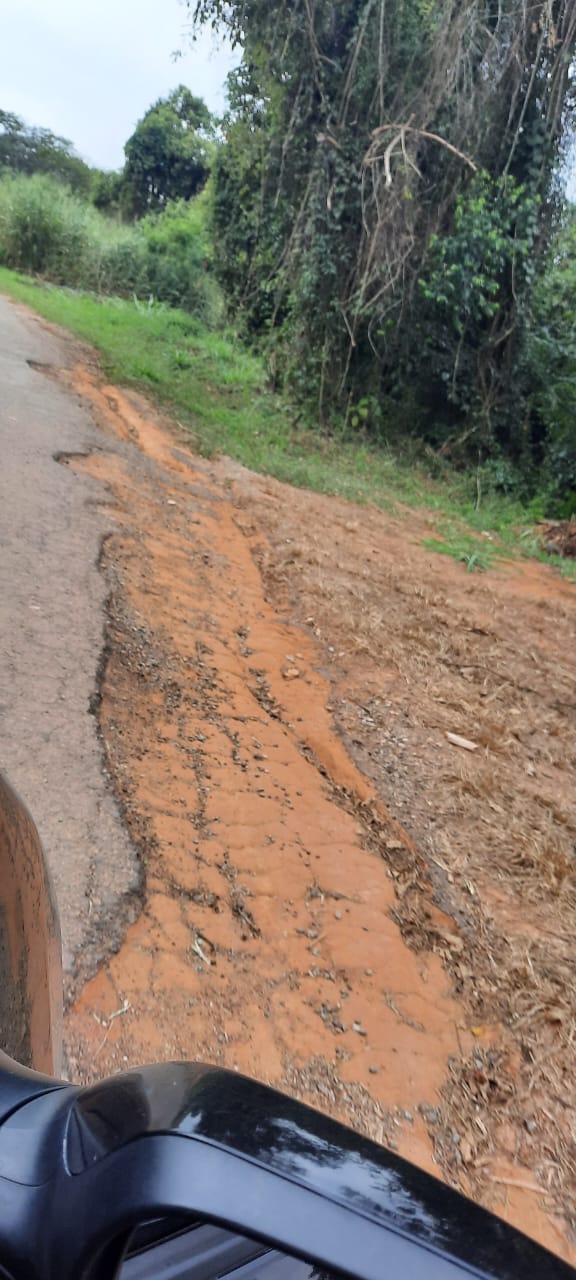 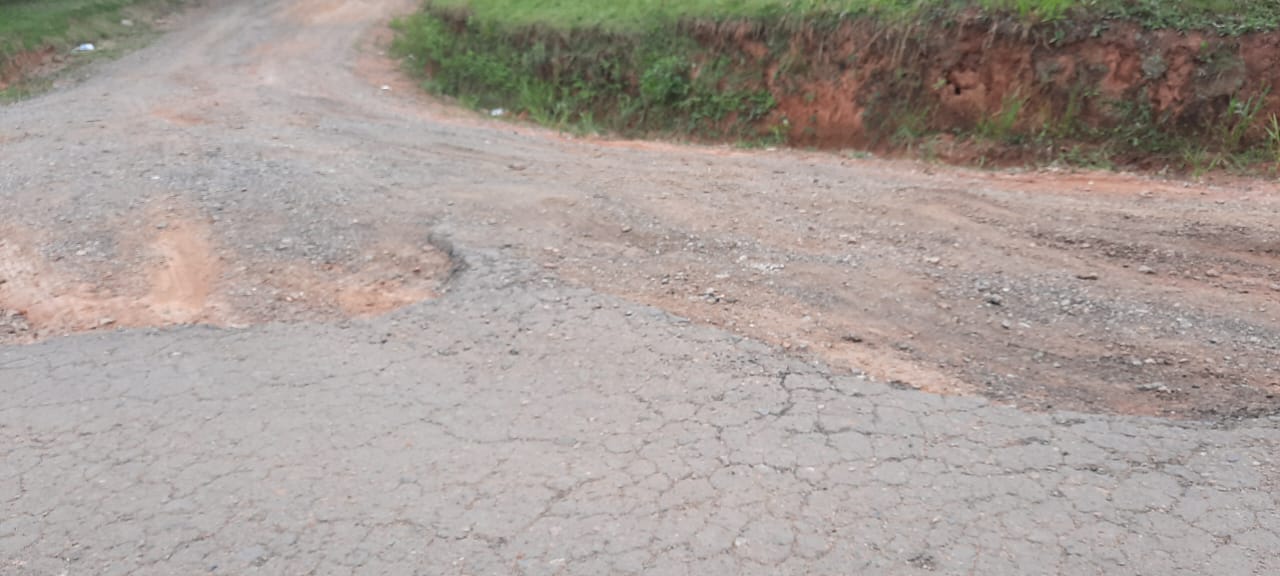 